sddd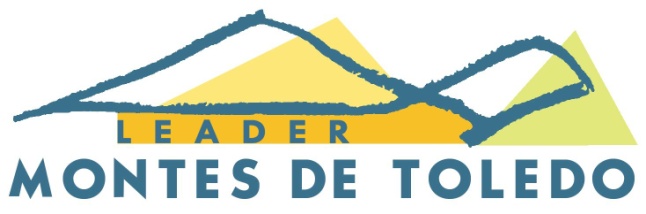 ASOCIACIÓN PARA EL DESARROLLO INTEGRADO DEL TERRITORIO “MONTES TOLEDANOS”SOLICITUD CURSO DE AYUDANTE DE COCINA Y SERVICIO DE SALADATOS DEL SOLICITANTE:Nombre:                                      Apellidos: D.N.I.:Dirección:                                                     Localidad:Teléfono:                                    E-mail:Situación actual:Desempleado:EmpleadoSector (servicios, industria….):Lugar de preferencia para la realización del curso:SAN BARTOLOMÉ DE LAS ABIERTASMORAGUADAMUR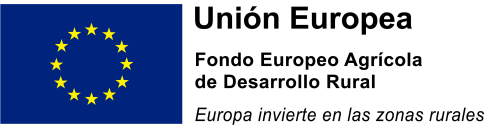 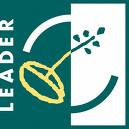 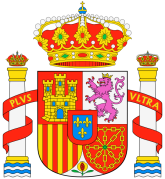 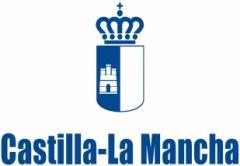 